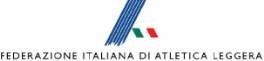 Società:CAMPIONATO DI SPECIALITA' ALLIEVI 2020MODULO DI AUTOCERTIFICAZIONE – Gruppi: VELOCITA' – MEZZOFONDO - OSTACOLIcodice	denominazioneSommare da un minimo di 1 ad un massimo di 3 punteggi per singola specialità. Per essere classificata nel "Gruppo di Specialità" una Società deve obbligatoriamente classificarsi in tutte le specialità dello gruppo. Gli atleti in “quota stranieri” concorrono alla formazione delle classifiche di società per un massimo di 1 punteggio per ciascun gruppo di specialità.Firma Presidente Società 		Visto Comitato Regionale 	Il modulo deve essere inviato entro mercoledì 4 novembre 2020 al proprio Comitato Regionale che dopo averlo vistato dovrà trasmetterlo alla FIDAL − Ufficio Statistiche (fax 06/56561047 oppure e-mail classifiche@fidal.it) entro e non oltre venerdì 6 novembre 2020.Società:CAMPIONATO DI SPECIALITA' ALLIEVI 2020MODULO DI AUTOCERTIFICAZIONE – Gruppi: SALTI – LANCIcodice	denominazioneSommare da un minimo di 1 ad un massimo di 3 punteggi per singola specialità. Per essere classificata nel "Gruppo di Specialità" una Società deve obbligatoriamente classificarsi in tutte le specialità dello gruppo. Gli atleti in “quota stranieri” concorrono alla formazione delle classifiche di società per un massimo di 1 punteggio per ciascun gruppo di specialità.Firma Presidente Società 		Visto Comitato Regionale 	Il modulo deve essere inviato entro mercoledì 4 novembre 2020 al proprio Comitato Regionale che dopo averlo vistato dovrà trasmetterlo alla FIDAL − Ufficio Statistiche (fax 06/56561047 oppure e-mail classifiche@fidal.it) entro e non oltre venerdì 6 novembre 2020.RI223ATLETICASTUDENTESCARIETI–ANDREAMILARDIgruppogaracognome e nomemanifestazione (luogo e data)  risultato| vento  risultato| ventopunti100 mCAPASSO JACOPORIETI 11/0711.081.1802100 mDENTATO DAMIANORIETI 11/0711.310.1743100 mFARAGLIA FLAVIORIETI 11/0711.361.8    730	totale specialitàtotale specialitàtotale specialitàtotale specialitàtotale specialitàtotale specialità  2275	Gruppo Velocità200 mCAPASSO JACOPORIETI 12/0922.120.3842Gruppo Velocità200 mBRODONE GABRIELANGELORIETI 12/0922.84-0.1752Gruppo Velocità200 mBONANNI FEDERICORIETI 23/0722.960.6    738	totale specialitàtotale specialitàtotale specialitàtotale specialitàtotale specialitàtotale specialità   2332	400 mBRODONE GABRIELANGELORIETI 04/1051.5951.59720400 mCAPASSO JACOPORIETI 04/1052.2852.28684400 mCARELLA RICCARDOROMA 06/0952.7852.78    658	totale specialitàtotale specialitàtotale specialitàtotale specialitàtotale specialitàtotale specialità2062totale punti gruppototale punti gruppo6669800 mDI LORETO ALESSANDRORIETI 01/091.58.311.58.31718800 mDE ANGELIS GIULIORIETI 11/092.00.282.00.28672800 mFORMICONI DANIELEROMA 05/092.03.252.03.25    606	totale specialitàtotale specialitàtotale specialitàtotale specialitàtotale specialitàtotale specialità   1996	Gruppo Mezzofondo1500 mDE ANGELIS GIULIORIETI 01/094.13.184.13.18661Gruppo Mezzofondo1500 mIMPERATORI ALESSANDRORIETI 12/074.32.174.32.17484Gruppo Mezzofondo1500 mFERRI MARCOROMA 11/104.32.214.32.21    484	totale specialitàtotale specialitàtotale specialitàtotale specialitàtotale specialitàtotale specialità   1629	3000 mDE ANGELIS GIULIORIETI 04/109.12.729.12.726593000 mIMPERATORI ALESSANDRORIETI 23/0710.14.1210.14.124313000 mtotale specialitàtotale specialitàtotale specialitàtotale specialitàtotale specialitàtotale specialità   1090	2000 stIMPERATORI ALESSANDRORIETI 01/097.02.897.02.894062000 st2000 sttotale specialitàtotale specialitàtotale specialitàtotale specialitàtotale specialitàtotale specialità406totale punti gruppototale punti gruppo5121110 mDENTATO DAMIANORIETI 13/0914.091.0892110 mBONANNI FEDERICORIETI 04/1014.831.2808110 mLISE LORENZO GIULIOROMA 06/0915.99-0.7    685	totale specialitàtotale specialitàtotale specialitàtotale specialitàtotale specialitàtotale specialità   2385	Gruppo Ostacoli400 mLISE LORENZO GIULIOROMA 12/071.00.051.00.05608Gruppo Ostacoli400 mGAMBERONI GABRIELEROMA 05/091.02.031.02.03541Gruppo Ostacoli400 mLATTANZIO FRANCESCORIETI 23/071.03.821.03.82    482	totale specialitàtotale specialitàtotale specialitàtotale specialitàtotale specialitàtotale specialità1631totale punti gruppototale punti gruppo4016RI223ATELTICASTUDENTESCARIETI–ANDREAMILARDIgruppogaracognome e nomemanifestazione(luogo e data)risultato| ventorisultato| ventopuntialtoLAMI MATTEOROMA 05/091,941,94803altoLISE LORENZO GIULIOROMA 11/071,821,82715altoCICCOMARTINO GIACOMOANCONA 18/011,851,85    737	totale specialitàtotale specialitàtotale specialitàtotale specialitàtotale specialitàtotale specialità   2255	astaBONANNI FEDERICORIETI 13/094,654,65869astaSEVERONI ANTONIORIETI 01/094,004,00732astaGIORDANO VALERIOANCONA 15/024,104,10    754	Gruppo	totale specialitàGruppo	totale specialitàGruppo	totale specialitàGruppo	totale specialitàGruppo	totale specialitàGruppo	totale specialità   2355	SaltilungoMORSELETTO FEDERICOANCONA 26/017,15898SaltilungoGIORDANO CLAUDIORIETI 11/096,61-0.2799SaltilungoBONANNI FEDERICOROMA 18/076,382.0    755	totale specialitàtotale specialitàtotale specialitàtotale specialitàtotale specialitàtotale specialità   2452	triploMORSELETTO FEDERICORIETI 13/0915,400.1922triploFRATILI FEDERICORIETI 13/0914,49-0.5827triploLAMI MATTEOANCONA 01/0212,87    655	totale specialitàtotale specialitàtotale specialitàtotale specialitàtotale specialitàtotale specialità2494totale punti gruppototale punti gruppo9558pesoFRANGIONE GABRIELERIETI 11/0711,7611,76514pesoCOSI GABRIELERIETI 11/0711,8211,82518pesoDI FILIPPO GIAMMARCOANCONA 11/0112,7512,75   580	totale specialitàtotale specialitàtotale specialitàtotale specialitàtotale specialitàtotale specialità  1612	discoDI FILIPPO GIAMMARCOROMA 06/0942,8542,85653discoTOSONI FRANCESCORIETI 01/0939,5239,52592discoLINARI VALERIORIETI 01/0939,5039,50   592	Gruppo	totale specialitàGruppo	totale specialitàGruppo	totale specialitàGruppo	totale specialitàGruppo	totale specialitàGruppo	totale specialità  1837	LancimartelloMATTEI LORENZORIETI 11/0959,7659,76780LancimartelloDI FILIPPO GIAMMARCORIETI 04/1030,4130,41318LancimartelloTOSONI FRANCESCORIETI 04/1027,6927,69   265	totale specialitàtotale specialitàtotale specialitàtotale specialitàtotale specialitàtotale specialità1363	giavellottoLINARI VALERIOROMA 19/0754,3654,36730giavellottoTERENZI ROCCORIETI 11/0950,5050,50673giavellottoMORETTI ENTONYRIETI 01/0946,6846,68    613	totale specialitàtotale specialitàtotale specialitàtotale specialitàtotale specialitàtotale specialità2016totale punti gruppototale punti gruppo6828